Мастер классАппликация с детьми младшего дошкольного возраста                                                               «Подарок  папе к 23  февраля».«Кораблик» 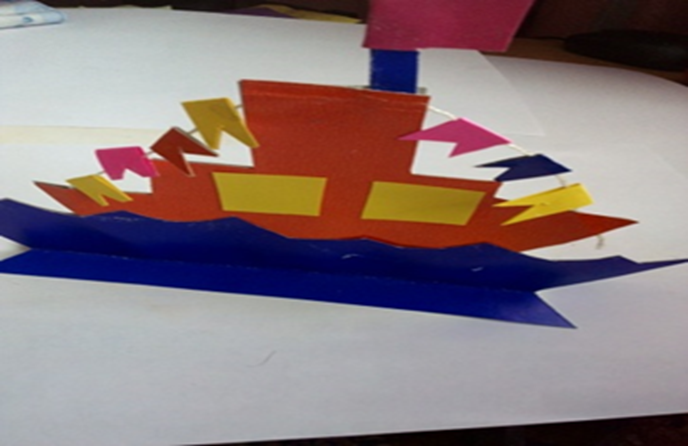        Задачи: Образовательные задачи: Учить и закреплять умение раскладывать готовые фигуры и наклеивать. Ввести в словарь слова «капитан, парусник, палуба» и познакомить с их значением.Воспитательные задачи: Вызвать интерес к созданию образа. Развивать  умение наклеивание фигур в последовательности,  воспитывать  аккуратность выполнения, развивать  мелкую моторику.Развивающие задачи: Развитие творческого  воображения, внимания, желание доставить радость близким людям. Присутствовало 7 родителей и 10детей.18 февраля во второй  младшей группе «Радуга» прошел мастер класс для детей и родителей по аппликации «Ты плыви кораблик к папе». Проводил мастер класс воспитатель Костромитина Алла ВалентиновнаДля родителей были подготовлены памятки по ОБЖ «Ножницы – режущий предмет». Воспитатель показал все приемы работы с ножницами для детей и родителей в второй младшей группе  детского сада. Родители из заранее приготовленных заготовок вырезали круги, овалы, треугольники, полосы. Дети из фигур составляли композицию и клеили корабликПамятка для родителей«Подарок  папе к 23  февраля».«Кораблик»  аппликация     2 мл группа	1.Для  изготовления данной аппликации вам   понадобится  такие материалы: трафарет, клей, карандаш, нить толстая, ножницы. цветная бумага , 2. Начнем изготовления кораблика. Для начала надо соорудить из бумаги корпус корабля. Для этого берем лист цветного листа, складываем пополам ,прикладываем  трафарет и  обводим. Ножницами вырезаем по контору.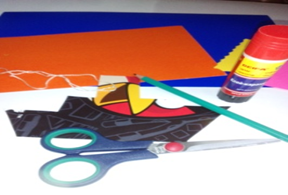 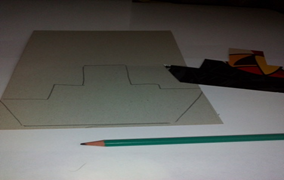 3.Берем2шаблона   корабля  и наклеиваем   друг на друга, и между ними накладываем нить, и приклеиваем.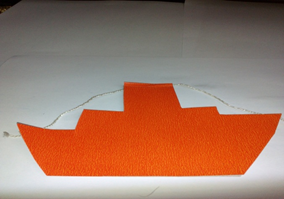    •5. Из прямоугольной части синий бумаги, складываем пополам., 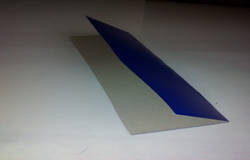 6.Верхнюю часть вырезаем изгибом(волны),Концы полоски срезаем наискось.	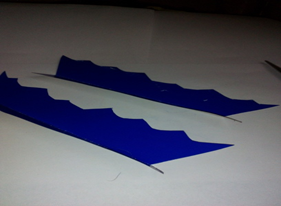 7.Из цветной бумаги вырезаем полоски, и  наклеиваем на корабль (окошки).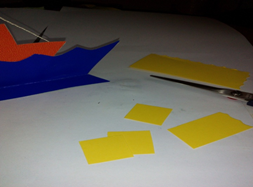 8.Наклеиваем две полоски синего цвета(волны) на корабль.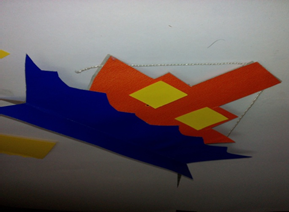 9.Нарезаем маленькие полоски  из цветной бумаги. Складываем их пополам и наклеиваем на нить. Получается флажки  на веревочке.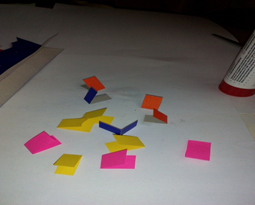 10.Ножницами срезаем уголки. Получается флажки  разрезные.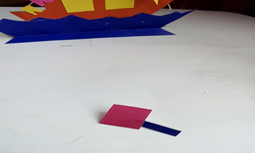 10.Делаем флажок.            